السؤال الأول : اختر الإجابة الصحيحة لكل سؤال مما يأتي:السؤال الثاني : ضع علامة صـ()ـح أمام العبارة الصحيحة وعلامة خـ()ـطأ أمام العبارة الخاطئة.فيما يلي:السؤال الثالث : أجب على الفقرتين التالية معتمداً على البيانات في الجدول المجاور.المتوسط الحسابي = ......................المنوال = ....................... المملكة العربية السعوديةوزارة التعليمالإدارة العامة للتعليم بعسيرمتوسطة الفارس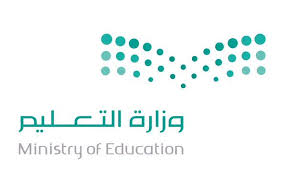 اختبار الفترة الأولى لمادة الرياضيات للصف الأول المتوسط الفصل الدراسي الأولالسؤالالدرجة المستحقّةمنمنالسؤال الأول8السؤال الثاني8السؤال الثالث4اسم الطالب: ............................................................................الصف:....../.......1أوجد 5٪ من 300.أوجد 5٪ من 300.أوجد 5٪ من 300.أوجد 5٪ من 300.أ) 1٫5أ) 1٫5ب) 15ج) 51د) 1502أوجد 160٪من35.أوجد 160٪من35.أوجد 160٪من35.أوجد 160٪من35.أ) 90أ) 90ب) 12ج) 151د) 563قدر 121٪ من 50.قدر 121٪ من 50.قدر 121٪ من 50.قدر 121٪ من 50.أ)50أ)50ب)150ج)60د)754مالعدد الذي يساوي 12٪من 120.مالعدد الذي يساوي 12٪من 120.مالعدد الذي يساوي 12٪من 120.مالعدد الذي يساوي 12٪من 120.أ)12أ)12ب)24ج)14٫4د)120الفقرةالإجابة1)التناسب المئوي هو عبارة عن كسرين اعتياديين غير متكافئين. ب(     )2) احتمال الحصول على عدد فردي عند رمي مكعب أرقام مرة واحدة هو 50٪.ا      (المكعب له6أوجه)(     )3)الزيادة في السعر هي القيمة التي تضاف إلى سعر السلعة الأصلي. ا(     )4) البيانات تكون في الغالب معلومات عددية. ا (     )درجات الاختبار لكل طالبدرجات الاختبار لكل طالبدرجات الاختبار لكل طالبدرجات الاختبار لكل طالب1521512إعداد المعلم: فارس الاسمريمدير المدرسة: علي بن زاهر الشهري